Уважаемые родители!     МОУ «Ближнеигуменская СОШ» активно готовится к реализации  дистанционного обучения. Наша школа будет реализовать дистанционное обучение на платформе- «Виртуальная школа» https://www.vsopen.ru/.  Как можно пользоваться данной платформой? Мы рады Вам помочь и пошагово объяснить правила пользования данной платформой. Для начала вы входите в поисковую систему и вводите –ВИРТУАЛЬНАЯ ШКОЛА (VSOPEN, ВСОПЕН)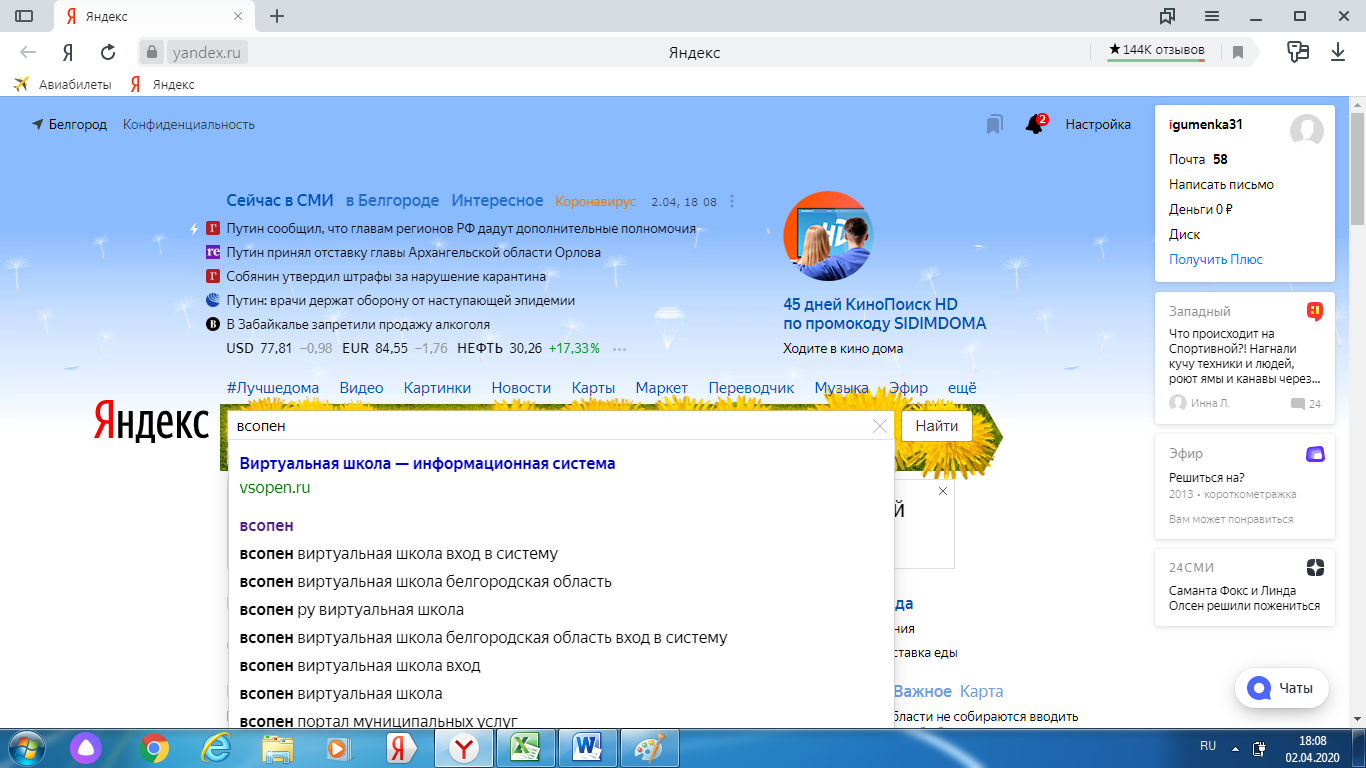 Далее проходите по представленной ссылке 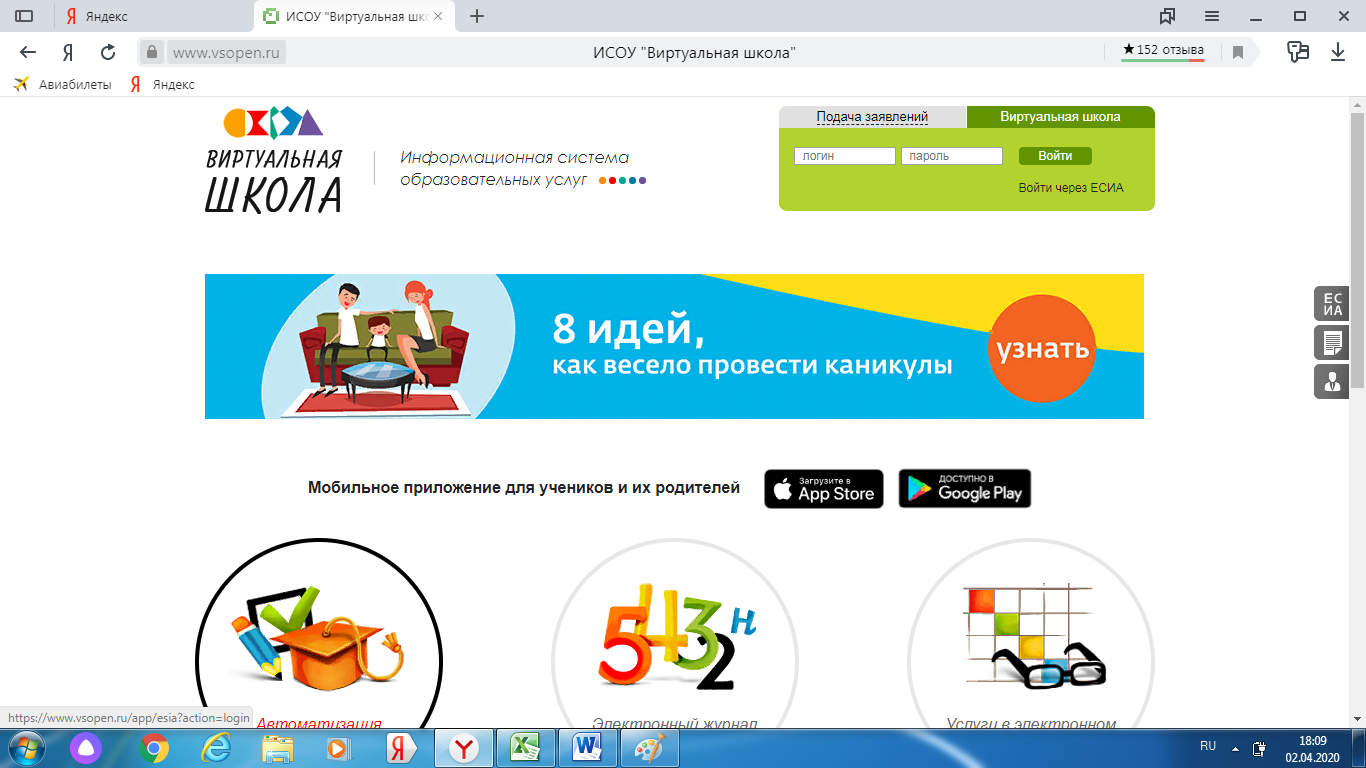 Нажимаем в правом верхнем углу «Войти через ЕСИА»,  автоматически попадаете на страницу входа в личный кабинет, где Вы должны ввести логин и пароль , предоставленный Вам вашим классным руководителем для пользования электронным дневником вашего ребенка.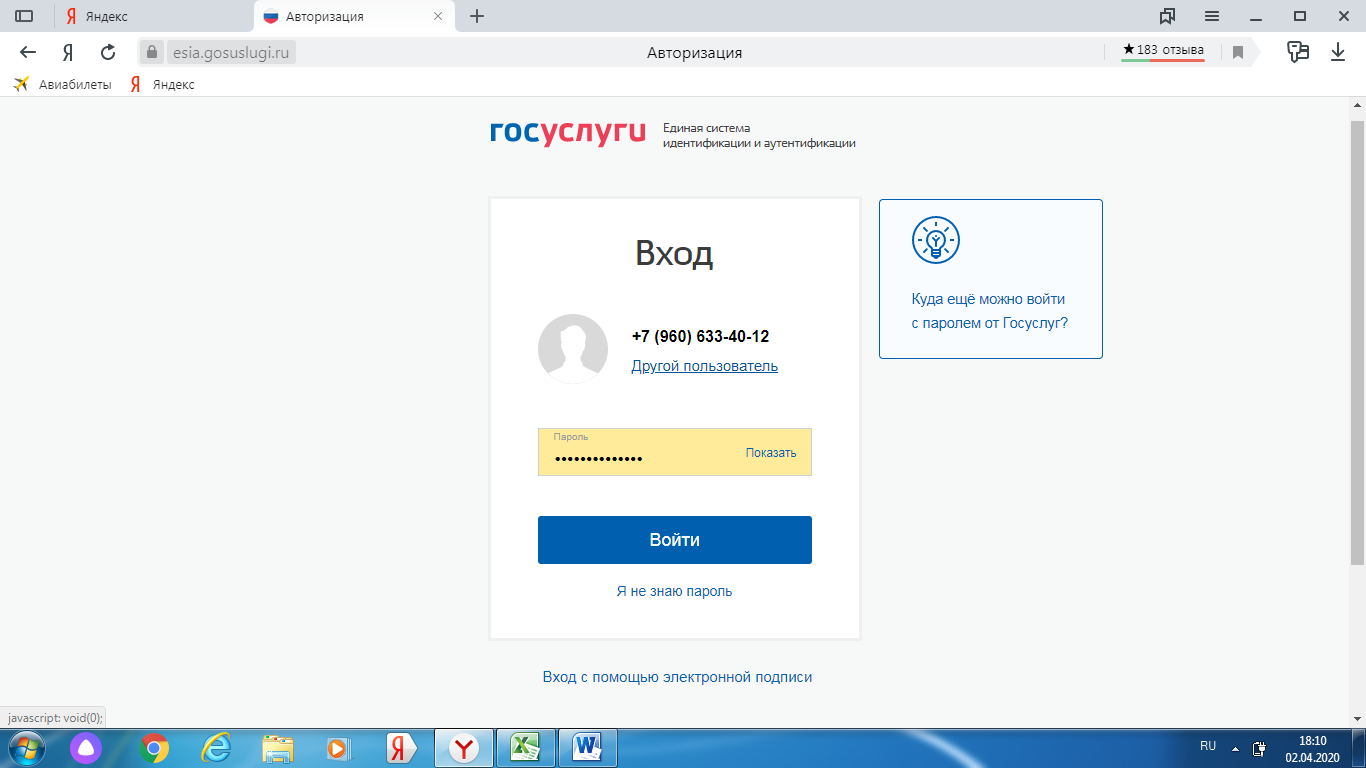 Вы попадаете в  свой личный кабинет, как родитель.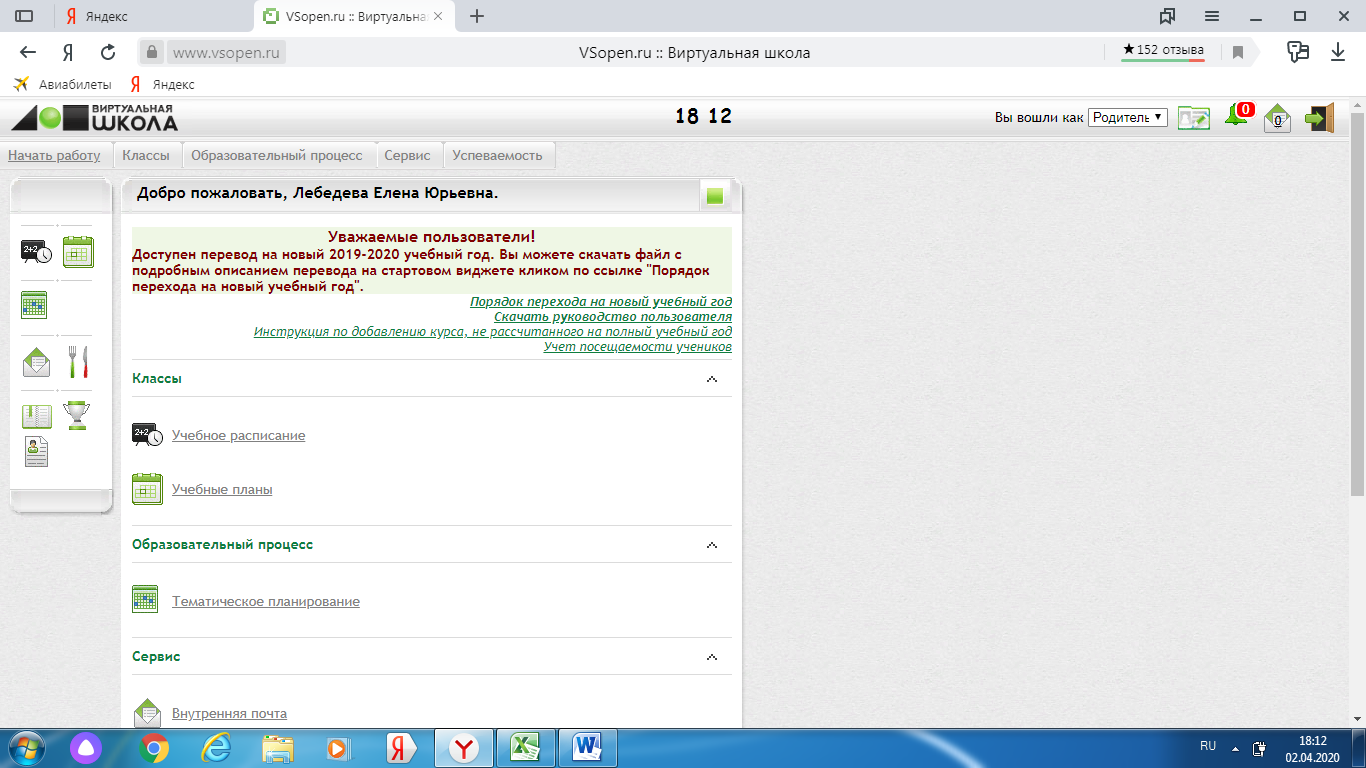 Нажимаем  вкладку  «Успеваемость» и выбираем  дневник ребенка.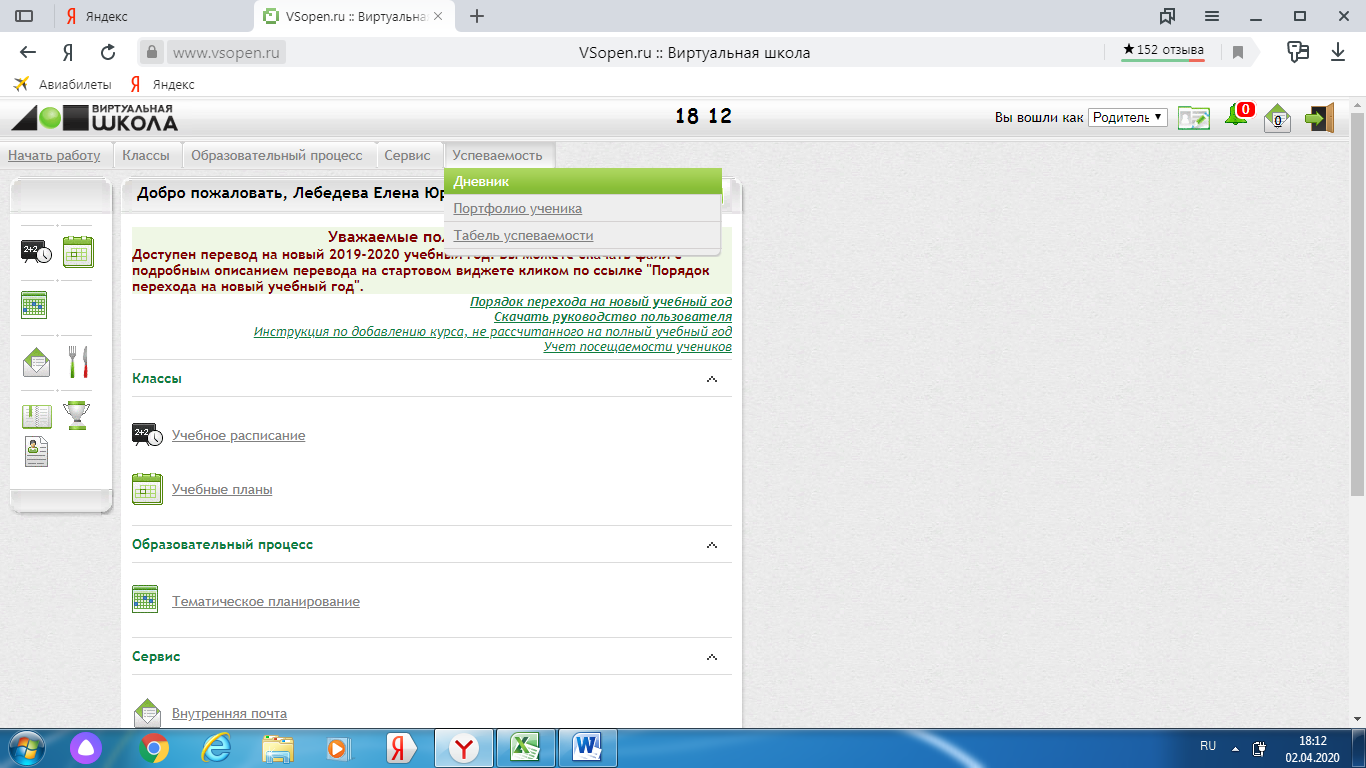         Вы попадаете в предметные области дневника вашего ребенка. В момент когда будет реализоваться дистанционное обучение в  клеточке « Домашнее задание» каждым учителем-предметникам будет размещена карточка урока с последовательным выполнением заданий и рекомендациями.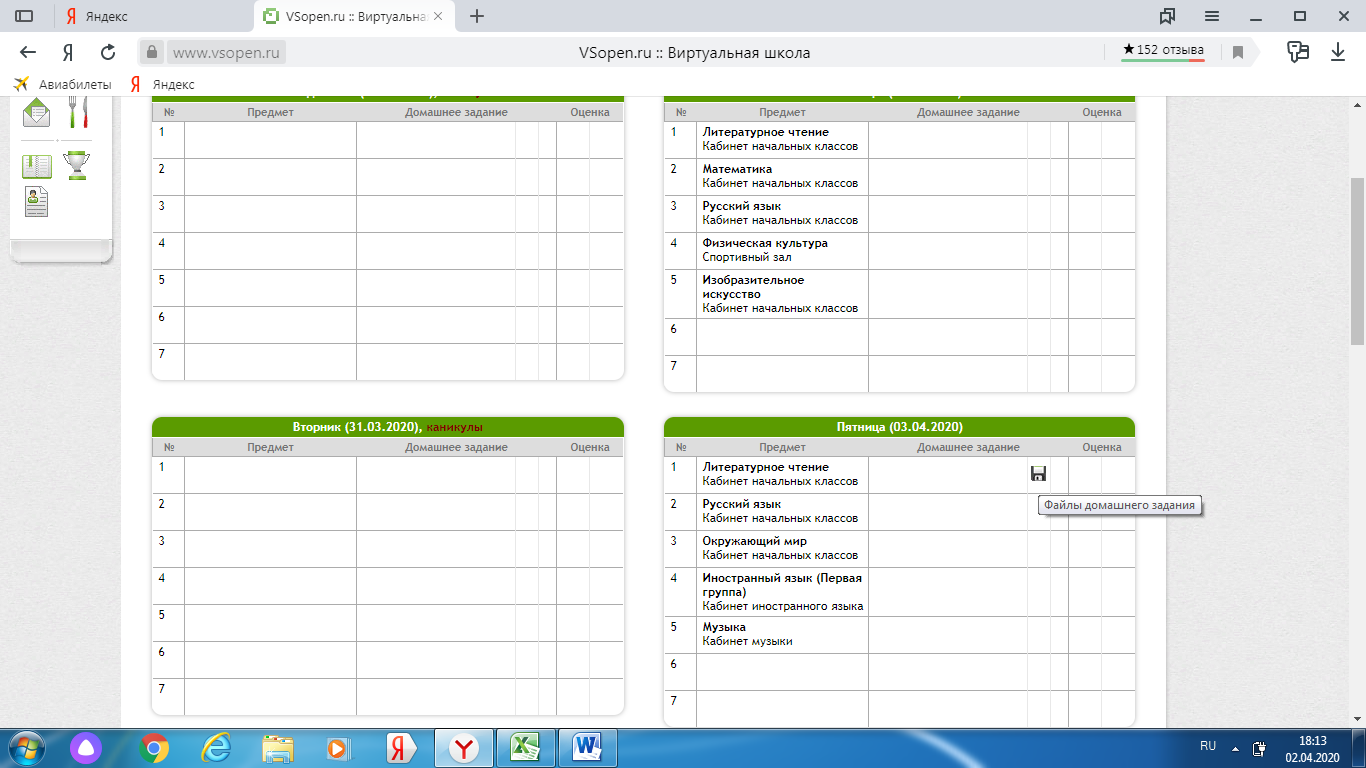 Вы нажимаете на них и получаете доступ к материалам, размещенными вашими учителями-предметниками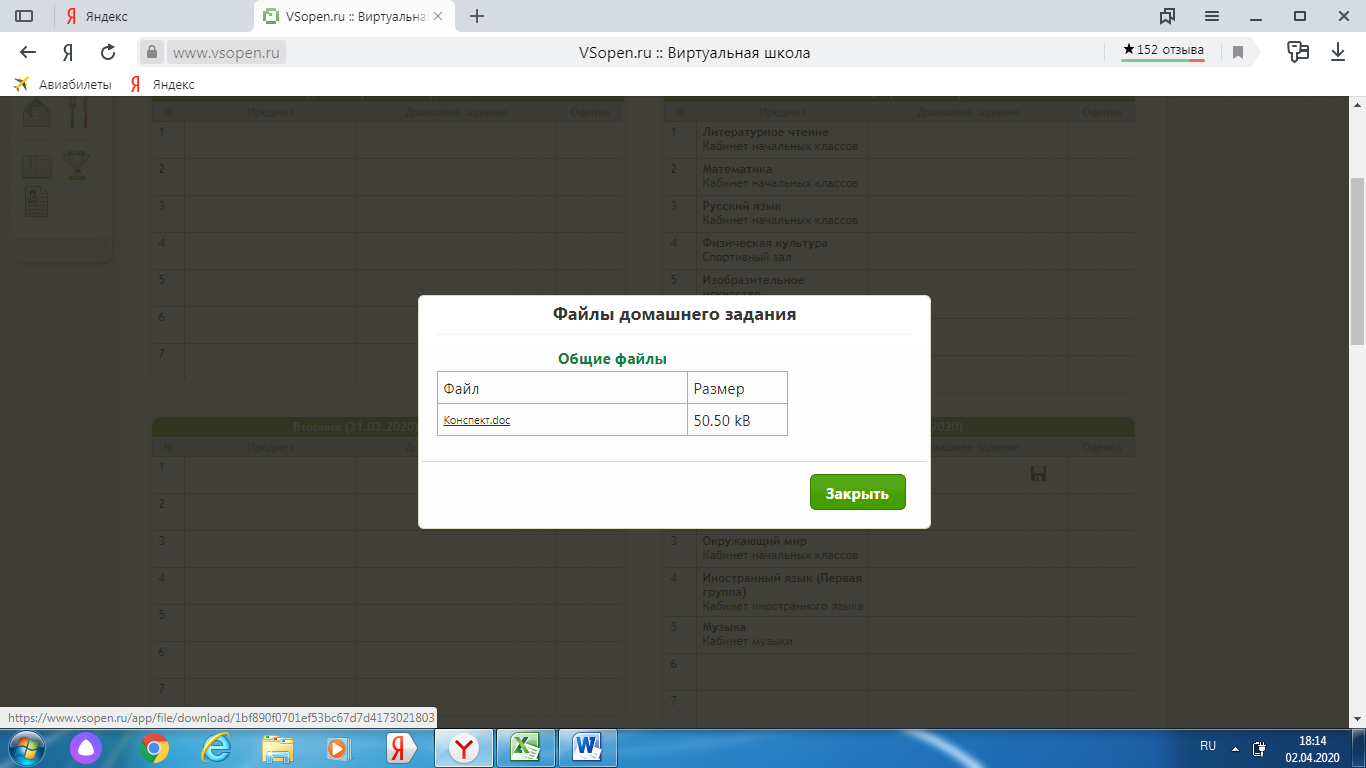 Затем выполняете задания, прикрепляете   их и сохраняете. Учителю будет доступен ответ вашего ребенка. После проверки работы учителем ребенок получает оценку.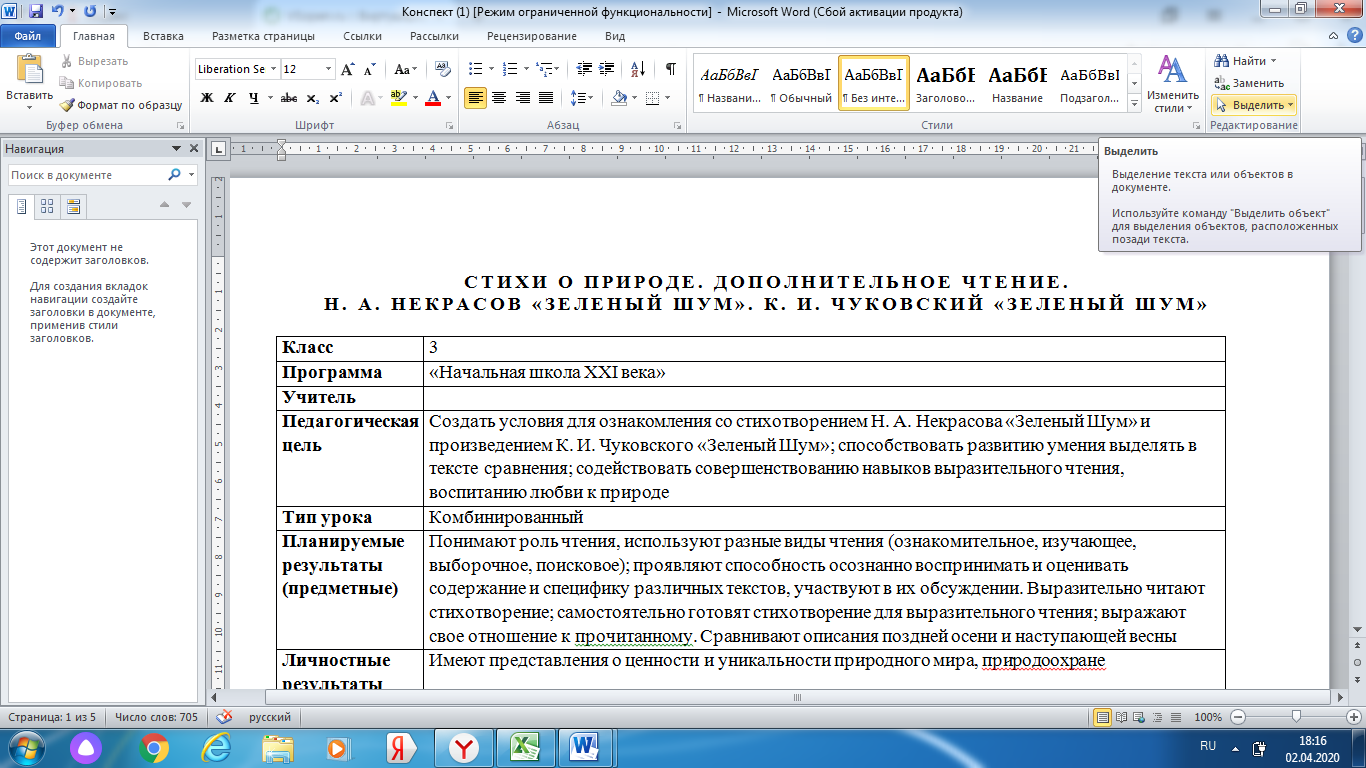 Уважаемые родители, многие из нас сейчас будут находиться дома, просьба к Вам оказать нам помощь и  потренировать ваших детей по выше предложенной схеме.        Расписание занятий и расписание звонков будет размещено позже во вкладке «Дистанционное обучение».       Если у Вас возникнут вопросы Вы можете добавиться в группу «Родители МОУ «Ближнеигуменская СОШ»» в вайбере (VIBER), где мы будем рады помочь Вам в возникшей проблеме.	Заранее Вам благодарны.                    Администрация МОУ «Ближнеигуменская СОШ»